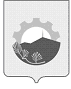 АДМИНИСТРАЦИЯ АРСЕНЬЕВСКОГО ГОРОДСКОГО ОКРУГА П О С Т А Н О В Л Е Н И ЕО внесении изменений в постановление администрацииАрсеньевского городского округа от 07 марта 2024 года № 153-па «О проведении городского праздника «На широкую Масленицу- всей семьей» на территории Арсеньевского городского округа»        В соответствии с изменением годового плана общегородских мероприятий Арсеньевского городского округа, на основании п. 17 статьи 16 Федерального закона от 06 октября 2003 года № 131-ФЗ «Об общих принципах организации местного самоуправления в Российской Федерации», руководствуясь Уставом Арсеньевского городского округа, администрация Арсеньевского городского округаПОСТАНОВЛЯЕТ:Внести следующие изменения в постановление администрации Арсеньевского городского округа от 07 марта 2024 года № 153-па «О проведении городского праздника «На широкую Масленицу – всей семьей» (далее- Постановление): Заменить в пунктах 1, 3.1, 3.2, 4, 9 Постановления слова «16 марта 2024 года» словами «17 марта 2024 года».Изложить план подготовки и проведения городского праздника «На широкую Масленицу – всей семьей», утвержденного Постановлением, в редакции приложения к настоящему постановлению.Организационному управлению администрации Арсеньевского городского округа обеспечить размещение на официальном сайте администрации Арсеньевского городского округа настоящего постановления.Глава городского округа                                                                                В.С. ПивеньПриложениек постановлению администрацииАрсеньевского городского округаот 12 марта 2024 г. № 156-паПлан подготовки и проведения городского праздника «На широкую Масленицу- всей семьей»12 марта 2024 г.г. Арсеньев№156-па№ п/пМероприятие    Сроки проведения       Ответственные1Управление культуры администрации Арсеньевского городского округаУправление культуры администрации Арсеньевского городского округаУправление культуры администрации Арсеньевского городского округа1.1Подготовка программы и афиши праздника06.03.2024Васько Е.Н.1.2Подготовка схемы размещения зон проведения праздника06.03.2024Васько Е.Н.1.3Подготовка сценария, оформления, фонограммы театрализованной концертно-игровой программы «На широкую Масленицу – всей семьей!»12.03.2024Васько Е.Н.1.4Размещение в сети Интернет Положения о проведении конкурса «Ой, маслена – красота- 2024»06.03.2024Васько Е.Н.Никитина Е.Е.1.5Согласование места сжигания чучела09.03.2024Васько Е.Н.1.6Изготовление и установка чучела, обеспечение его охраны, дежурства пожарных17.03.2024Кондратова Т.А.Васько Е.Н.Никитина Е.Е.1.7Проведение информационно-просветительские мероприятий о традициях празднования Масленицы11.03-17.03.2024Афонина Н.С.Васько Е.Н.Поцепкина Н.Г.1.8Изготовление тематического раздаточного материала о народных традициях проведения Масленицы11.03.2024Афонина Н.С.1.9Привлечение волонтеров культуры к организации и проведению акции и праздника, отразить их участие на портале «Добро.ru»11.03-17.03.2024Афонина Н.С.Васько Е.Н.Поцепкина Н.Г.Нуреева О.В.1.10Направление уведомительных писем в ГОВД, ПСЧ ФПС г. Арсеньева, КГБУЗ «Арсеньевская городская больница»09.03.2024Шевченко О.Ф.1.11Подготовка площади, прилегающей к зданию Дворца культуры «Прогресс» для размещения тематических зон11.03-17.03.2024Васько Е.Н.1.12Обеспечение звуковой рекламы праздника11.03-17.03.2024Васько Е.Н.2Управление образования администрации Арсеньевского городского округаУправление образования администрации Арсеньевского городского округаУправление образования администрации Арсеньевского городского округа2.1Организация выставки-ярмарки «Сувенирный ряд»17.03.2024Серенко И.Г.2.2Организация работы творческих и игровых площадок17.03.2024Серенко И.Г.2.3Оформление тематической фотозоны 17.03.2024Серенко И.Г.2.4Организация активного участия педагогов, школьников, их родителей во Всероссийской акции «На широкую Масленицу – всей семьей!» в рамках межведомственного культурно-образовательного проекта «Культура для школьников»11.03-17.03.2024Ягодина Т.И.2.5Проведение для дошкольников, школьников культурно-просветительских мероприятий, рассказывающих о народных традициях празднования Масленицы11.03-17.03.2024Ягодина Т.И.2.62.7.Организация участия школьников в мероприятиях праздникаПривлечение к участию в масленичных мероприятиях волонтеров образовательных организаций 11.03-17.03.202417.03.2024Ягодина Т.И.Ягодина Т.И.3Управление спорта и молодежной политики администрации Арсеньевского городского округаУправление спорта и молодежной политики администрации Арсеньевского городского округаУправление спорта и молодежной политики администрации Арсеньевского городского округа3.1Организация и проведение игр и конкурсов спортивной направленности для различных возрастных групп17.03.2024Угаров С.С.3.2Привлечение тренеров и воспитанников спортивных секций к участию в праздничных мероприятиях17.03.2024Угаров С.С.3.33.4.Привлечение федераций по видам спорта к проведению спортивных игр, состязаний на праздникеПривлечение волонтеров молодежных организаций к участию в праздничных мероприятиях17.03.202417.03.2024Угаров С.С.Угаров С.С.4Управление жизнеобеспечения администрации Арсеньевского городского округаУправление жизнеобеспечения администрации Арсеньевского городского округаУправление жизнеобеспечения администрации Арсеньевского городского округа4.1Подготовка площадки (ул. Калининская, парк «Восток», площадь МБУК ДК «Прогресс», сквер 25-летиягорода Арсеньев) для проведения праздника16.03.2024Орлов А.В.Шелков С.В.4.2Установка кюбелей и урн для сбора мусора на площадках17.03.2024Шелков С.В.4.3Обеспечение уборки площадок от мусора в течение и после проведения праздника17.03.2024Шелков С.В.4.4Перекрытие ул. Калининской для движения транспортных средств от перекрестка с ул. Жуковского до перекрестка с ул. Новикова 17.03.202409.00 - 18.00Орлов А.В.4.54.6Установка леерного ограждения на проезде от МБУ ФСЦ «Полет» к ул. КалининскаяОбеспечение информирования населения города об ограничении движения транспортных средств по ул. Калининской17.03.202409.00-18.0011.03.2024Шелков С.В.Орлов А.В.5Управление экономики и инвестиций администрации Арсеньевского городского округаУправление экономики и инвестиций администрации Арсеньевского городского округаУправление экономики и инвестиций администрации Арсеньевского городского округа5.1Организация торговли продовольственными и непродовольственными товарами, оказание платных услуг на городском празднике17.03.2024Конечных Л.Л.5.2Выдача участникам праздничного обслуживания Разрешения на размещение нестационарных объектов краткосрочного периода11.03-17.03.2024Конечных Л.Л.5.3Обеспечение контроля за наличием документов, подтверждающих качество и безопасность товара (услуги), вывесок с указанием исполнителя, емкостей для сбора мусора17.03.2024Конечных Л.Л.5.4Использование участниками праздничного обслуживания элементов народных костюмов и тематических оформлений11.03-17.03.2024Конечных Л.Л.6Организационное управление администрации Арсеньевского городского округаОрганизационное управление администрации Арсеньевского городского округаОрганизационное управление администрации Арсеньевского городского округа6.1Размещение программы и афиши праздника на сайте администрации, в соцсетях Интернет11.03.2024Абрамова И.А.6.2Предложение общественным объединениям принять участие в выставке-ярмарке изделий декоративно-прикладного творчества, организовать тематические площадки11.03-17.03.2024Абрамова И.А.6.3Привлечение общественных объединений к участию в праздничных мероприятиях11.03-17.03.2024Абрамова И.А.7Муниципальное казенное учреждение «Управление по делам гражданской обороны и чрезвычайным ситуациям», Муниципальное казенное учреждение «Административно- хозяйственное управлениеМуниципальное казенное учреждение «Управление по делам гражданской обороны и чрезвычайным ситуациям», Муниципальное казенное учреждение «Административно- хозяйственное управлениеМуниципальное казенное учреждение «Управление по делам гражданской обороны и чрезвычайным ситуациям», Муниципальное казенное учреждение «Административно- хозяйственное управление7.1Установка шатров в местах проведения мероприятий согласно планировке;Демонтаж по окончании мероприятия17.03.2024до 09.0017.03.2024с 16.00 до 18.00Фролов А.Г. Климов С.В., 7.2Обеспечение доставки шатров на площадь МБУК ДК «Прогресс»и обратно17.03.2024до 09.0017.03.2024по согласованию с ответственными за установку Шелков С.В.